3rd Grade Choice Board, Movements 6-8Complete the movements in order. Complete the Parts within each movement in order.Movement 6Movement 7Using sidewalk chalk, draw a simple treble staff on the sidewalk. If you do not have commercial sidewalk chalk already, a couple of simple recipes are posted. [Links are on ‘Directions’ page on web site.]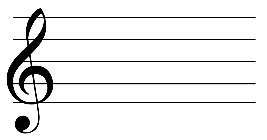 [Hint: It is easier to draw the staff lines if you use a crack between the sections of cement as a guide.] Look at the words listed on the “Pitch Words” sheet [Link is on ‘Directions’ page on web site.] and draw the notes to spell them out on the chalk staff; it is fine to use whole notes (open ovals). Remember that we read pitches from left to right—the same direction that we read words! When you are more experienced, have someone older call out the words for you to spell on the staff. The longer words are the most fun!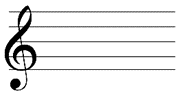                                        BEAD                                          B       E       A      DNow you are the creator and composer! Look at the “Secret Code” pages [Link is on ‘Directions’ page on web site.]. Follow the directions to solve the secret code they have provided. Then create your own secret message following the directions they have given you; you will write out your secret message on the second page of the activity. [Hint: It may help to print out your message on an extra piece of paper. Then circle every letter in every word of your message that is in the musical alphabet—that is, every A, B, C, D, E, F, and G. The circled letters are the letters you will show on the staff lines; the remaining letters—not in the musical alphabet—will be written below the staff where lyrics are placed.] If you are up to the ‘Extra Challenge’, go for it!Using sidewalk chalk, draw a simple treble staff on the sidewalk. If you do not have commercial sidewalk chalk already, a couple of simple recipes are posted. [Links are on ‘Directions’ page on web site.][Hint: It is easier to draw the staff lines if you use a crack between the sections of cement as a guide.] Look at the words listed on the “Pitch Words” sheet [Link is on ‘Directions’ page on web site.] and draw the notes to spell them out on the chalk staff; it is fine to use whole notes (open ovals). Remember that we read pitches from left to right—the same direction that we read words! When you are more experienced, have someone older call out the words for you to spell on the staff. The longer words are the most fun!                                       BEAD                                          B       E       A      DMovement 8Using sidewalk chalk, draw a simple treble staff on the sidewalk. If you do not have commercial sidewalk chalk already, a couple of simple recipes are posted. [Links are on ‘Directions’ page on web site.][Hint: It is easier to draw the staff lines if you use a crack between the sections of cement as a guide.] Look at the words listed on the “Pitch Words” sheet [Link is on ‘Directions’ page on web site.] and draw the notes to spell them out on the chalk staff; it is fine to use whole notes (open ovals). Remember that we read pitches from left to right—the same direction that we read words! When you are more experienced, have someone older call out the words for you to spell on the staff. The longer words are the most fun!                                       BEAD                                          B       E       A      DRefer to the Music Tech Teacher; click on the direct link button. [Link is on ‘Home Activities’ page on web site.] At the top of the page, click on “Quizzes/Pianos”. Click on “Piano Practice”. There are several song titles listed in blue on the left side of the page. Start with an easier song such as “Frere Jacques” or “Chopstix”; click on its title. The melody is printed under the piano keyboard. Decode the pitches in the music and play them by clicking the appropriate piano keys. Do not panic because the piano keys are labeled with the letter names of the pitches! If you want to hear the melody played for you, click the green arrow under “Music”. If you need a little bit of help at first, click the green arrow under “Note Names”. The goal is to decode the pitches without clicking the green arrow under “Note Names”! How many different songs can you learn to play by decoding the pitches? List the songs that you can play here. ________________________________________________________________________________________________________________________________________________________________________________________________________________________________________________